ПРОЄКТУКРАЇНАВиконавчий комітет Нетішинської міської радиХмельницької областіР І Ш Е Н Н Я___.09.2022					Нетішин				  № ____/2022Про включення об’єктів оренди до Переліку першого типуВідповідно до статті 40, пункту 3 частини 4 статті 42 Закону України «Про місцеве самоврядування в Україні», Закону України «Про оренду державного та комунального майна», постанови Кабінету Міністрів України від 03 червня 2020 року № 483 «Деякі питання оренди державного та комунального майна», рішення шостої сесії Нетішинської міської ради VIII скликання від 05 лютого 2021 року № 6/262 «Про деякі питання оренди комунального майна Нетішинської міської територіальної громади», виконавчий комітет Нетішинської міської ради    в и р і ш и в:1. Включити до Переліку першого типу об’єкт оренди нерухомого майна комунальної власності Нетішинської міської територіальної громади для передачі в оренду шляхом проведення електронного аукціону згідно з додатком.2. Контроль за виконанням цього рішення покласти на першого заступника міського голови Олену Хоменко.Міський голова							Олександр СУПРУНЮКДодатокдо рішення виконавчого комітету міської ради___.09.2022 № ___/2022Перелік першого типу об’єктів оренди нерухомого майна комунальної власності Нетішинської міської територіальної громади для передачі в оренду шляхом проведення електронного аукціонуКеруючий справамивиконавчого комітетуміської ради								Любов ОЦАБРИКА№ з/пНазва об’єкта та його характеристикаАдресаПлоща об’єкта, кв.мБалансо-утримувачЦільове призначення об’єкта оренди1.Нежитлове приміщення, будівля Центру надання адміністративних послуг30100, Хмельницька обл., Шепетівський район, м. Нетішин, просп. Курчатова, 1/11,0Виконавчий комітет Нетішинської міської радиНадання банківських послуг (встановлення банківського терміналу)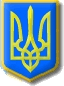 